RACI SOFTWARE MATRIX TEMPLATE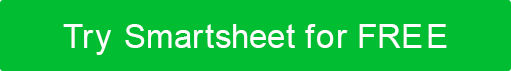 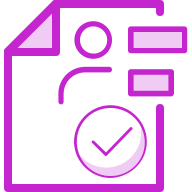 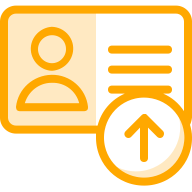 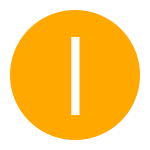 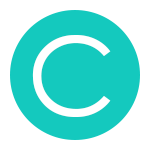 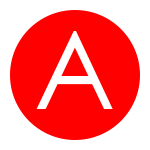 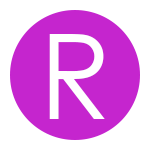 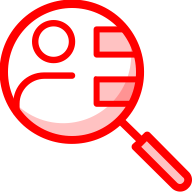 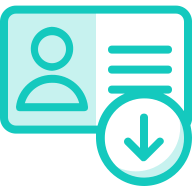 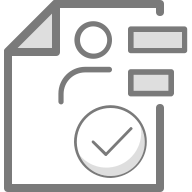 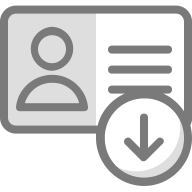 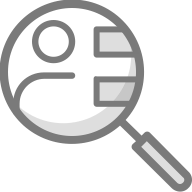 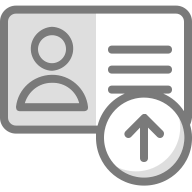 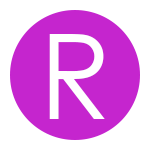 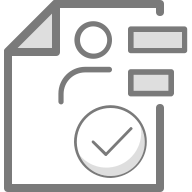 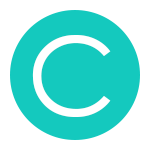 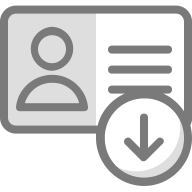 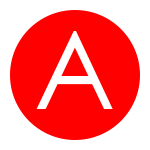 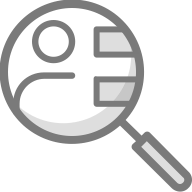 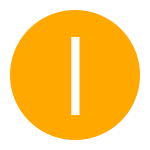 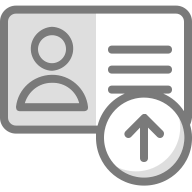 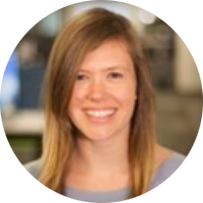 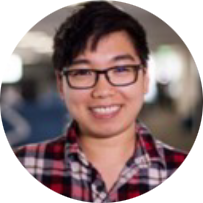 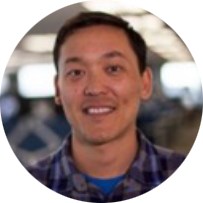 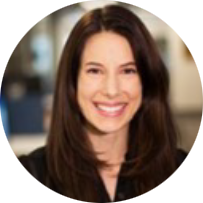 PHASE 3: DESIGN AND PROTOTYPINGPHASE 4: SOFTWARE DEVELOPMENTPHASE 5: TESTINGPHASE 6: DEPLOYMENTPHASE 7: OPERATIONS AND MAINTENANCENOTESPROJECTSoftware Project That Needs CompletionPROJECT MANAGERRuby EllisBUDGET$917,600DUE DATEFriday, 00/00/0000Market ResearchDefine ObjectivesDefine Resource RequirementsRefine RequirementsFeasibility StudySpecification of Software RequirementsNelleLingReneeElaineGeorgiaCollect Project RequirementsIdentify Dependencies Between Activities Research SolutionDevelop Business CaseCreate Project CharterCreate ScheduleCreate Additional Plans as RequiredBuild DeliverablesCreate Status ReportPerform Change ManagementCreate Lessons LearnedCreate Project Closure ReportRResponsible  Executive Sponsor  Project Sponsor  Steering Committee  Advisory Committee  Role 5  Project Manager  Tech Lead  Functional Lead  SME  Project Team Mgr.  Developer  Admin Support  Business Analyst  Role 4  Role 5  Consultant  PMO  Role 3  Role 4  Role 5AAccountable  Executive Sponsor  Project Sponsor  Steering Committee  Advisory Committee  Role 5  Project Manager  Tech Lead  Functional Lead  SME  Project Team Mgr.  Developer  Admin Support  Business Analyst  Role 4  Role 5  Consultant  PMO  Role 3  Role 4  Role 5CConsulted  Executive Sponsor  Project Sponsor  Steering Committee  Advisory Committee  Role 5  Project Manager  Tech Lead  Functional Lead  SME  Project Team Mgr.  Developer  Admin Support  Business Analyst  Role 4  Role 5  Consultant  PMO  Role 3  Role 4  Role 5IInformed  Executive Sponsor  Project Sponsor  Steering Committee  Advisory Committee  Role 5  Project Manager  Tech Lead  Functional Lead  SME  Project Team Mgr.  Developer  Admin Support  Business Analyst  Role 4  Role 5  Consultant  PMO  Role 3  Role 4  Role 5Project Deliverable or ActivityProject Deliverable or ActivityProject LeadershipProject LeadershipProject LeadershipProject LeadershipProject LeadershipProject Team MembersProject Team MembersProject Team MembersProject Team MembersProject Team MembersProject Sub-TeamsProject Sub-TeamsProject Sub-TeamsProject Sub-TeamsProject Sub-TeamsExternal ResourcesExternal ResourcesExternal ResourcesExternal ResourcesExternal ResourcesDesign and PrototypingDesign and PrototypingRequirement IdentificationRequirement IdentificationA / CR / AR / AA / CCInitial PrototypeInitial PrototypeRATest and FeedbackTest and FeedbackIR / AA / CA / CCCCRapid PrototypingRapid PrototypingIA / CIIR / ACCCCCCRResponsible  Executive Sponsor  Project Sponsor  Steering Committee  Advisory Committee  Role 5  Project Manager  Tech Lead  Functional Lead  SME  Project Team Mgr.  Developer  Admin Support  Business Analyst  Role 4  Role 5  Consultant  PMO  Role 3  Role 4  Role 5AAccountable  Executive Sponsor  Project Sponsor  Steering Committee  Advisory Committee  Role 5  Project Manager  Tech Lead  Functional Lead  SME  Project Team Mgr.  Developer  Admin Support  Business Analyst  Role 4  Role 5  Consultant  PMO  Role 3  Role 4  Role 5CConsulted  Executive Sponsor  Project Sponsor  Steering Committee  Advisory Committee  Role 5  Project Manager  Tech Lead  Functional Lead  SME  Project Team Mgr.  Developer  Admin Support  Business Analyst  Role 4  Role 5  Consultant  PMO  Role 3  Role 4  Role 5IInformed  Executive Sponsor  Project Sponsor  Steering Committee  Advisory Committee  Role 5  Project Manager  Tech Lead  Functional Lead  SME  Project Team Mgr.  Developer  Admin Support  Business Analyst  Role 4  Role 5  Consultant  PMO  Role 3  Role 4  Role 5Project Deliverable or ActivityProject Deliverable or ActivityProject LeadershipProject LeadershipProject LeadershipProject LeadershipProject LeadershipProject Team MembersProject Team MembersProject Team MembersProject Team MembersProject Team MembersProject Sub-TeamsProject Sub-TeamsProject Sub-TeamsProject Sub-TeamsProject Sub-TeamsExternal ResourcesExternal ResourcesExternal ResourcesExternal ResourcesExternal ResourcesSoftware DevelopmentSoftware DevelopmentSoftware Development Step 1Software Development Step 1CCR / ACCCCCSoftware Development Step 2Software Development Step 2IIIIR / ACCCCCCCCISoftware Development Step 3Software Development Step 3IIIR / AIIIICIRResponsible  Executive Sponsor  Project Sponsor  Steering Committee  Advisory Committee  Role 5  Project Manager  Tech Lead  Functional Lead  SME  Project Team Mgr.  Developer  Admin Support  Business Analyst  Role 4  Role 5  Consultant  PMO  Role 3  Role 4  Role 5AAccountable  Executive Sponsor  Project Sponsor  Steering Committee  Advisory Committee  Role 5  Project Manager  Tech Lead  Functional Lead  SME  Project Team Mgr.  Developer  Admin Support  Business Analyst  Role 4  Role 5  Consultant  PMO  Role 3  Role 4  Role 5CConsulted  Executive Sponsor  Project Sponsor  Steering Committee  Advisory Committee  Role 5  Project Manager  Tech Lead  Functional Lead  SME  Project Team Mgr.  Developer  Admin Support  Business Analyst  Role 4  Role 5  Consultant  PMO  Role 3  Role 4  Role 5IInformed  Executive Sponsor  Project Sponsor  Steering Committee  Advisory Committee  Role 5  Project Manager  Tech Lead  Functional Lead  SME  Project Team Mgr.  Developer  Admin Support  Business Analyst  Role 4  Role 5  Consultant  PMO  Role 3  Role 4  Role 5Project Deliverable or ActivityProject Deliverable or ActivityProject LeadershipProject LeadershipProject LeadershipProject LeadershipProject LeadershipProject Team MembersProject Team MembersProject Team MembersProject Team MembersProject Team MembersProject Sub-TeamsProject Sub-TeamsProject Sub-TeamsProject Sub-TeamsProject Sub-TeamsExternal ResourcesExternal ResourcesExternal ResourcesExternal ResourcesExternal ResourcesTestingTestingSQA Management PlanSQA Management PlanC / IC / IC / IC / IR / AR / AR / AR / AR / AA / CMulti-Testing StrategyMulti-Testing StrategyIIIIR / AR / AR / AR / ACIRResponsible  Executive Sponsor  Project Sponsor  Steering Committee  Advisory Committee  Role 5  Project Manager  Tech Lead  Functional Lead  SME  Project Team Mgr.  Developer  Admin Support  Business Analyst  Role 4  Role 5  Consultant  PMO  Role 3  Role 4  Role 5AAccountable  Executive Sponsor  Project Sponsor  Steering Committee  Advisory Committee  Role 5  Project Manager  Tech Lead  Functional Lead  SME  Project Team Mgr.  Developer  Admin Support  Business Analyst  Role 4  Role 5  Consultant  PMO  Role 3  Role 4  Role 5CConsulted  Executive Sponsor  Project Sponsor  Steering Committee  Advisory Committee  Role 5  Project Manager  Tech Lead  Functional Lead  SME  Project Team Mgr.  Developer  Admin Support  Business Analyst  Role 4  Role 5  Consultant  PMO  Role 3  Role 4  Role 5IInformed  Executive Sponsor  Project Sponsor  Steering Committee  Advisory Committee  Role 5  Project Manager  Tech Lead  Functional Lead  SME  Project Team Mgr.  Developer  Admin Support  Business Analyst  Role 4  Role 5  Consultant  PMO  Role 3  Role 4  Role 5Project Deliverable or ActivityProject Deliverable or ActivityProject LeadershipProject LeadershipProject LeadershipProject LeadershipProject LeadershipProject Team MembersProject Team MembersProject Team MembersProject Team MembersProject Team MembersProject Sub-TeamsProject Sub-TeamsProject Sub-TeamsProject Sub-TeamsProject Sub-TeamsExternal ResourcesExternal ResourcesExternal ResourcesExternal ResourcesExternal ResourcesDeploymentDeploymentSoftware Deployment Activity 1Software Deployment Activity 1CCCRAAACISoftware Deployment Activity 2Software Deployment Activity 2Software Deployment Activity 3Software Deployment Activity 3RResponsible  Executive Sponsor  Project Sponsor  Steering Committee  Advisory Committee  Role 5  Project Manager  Tech Lead  Functional Lead  SME  Project Team Mgr.  Developer  Admin Support  Business Analyst  Role 4  Role 5  Consultant  PMO  Role 3  Role 4  Role 5AAccountable  Executive Sponsor  Project Sponsor  Steering Committee  Advisory Committee  Role 5  Project Manager  Tech Lead  Functional Lead  SME  Project Team Mgr.  Developer  Admin Support  Business Analyst  Role 4  Role 5  Consultant  PMO  Role 3  Role 4  Role 5CConsulted  Executive Sponsor  Project Sponsor  Steering Committee  Advisory Committee  Role 5  Project Manager  Tech Lead  Functional Lead  SME  Project Team Mgr.  Developer  Admin Support  Business Analyst  Role 4  Role 5  Consultant  PMO  Role 3  Role 4  Role 5IInformed  Executive Sponsor  Project Sponsor  Steering Committee  Advisory Committee  Role 5  Project Manager  Tech Lead  Functional Lead  SME  Project Team Mgr.  Developer  Admin Support  Business Analyst  Role 4  Role 5  Consultant  PMO  Role 3  Role 4  Role 5Project Deliverable or ActivityProject Deliverable or ActivityProject LeadershipProject LeadershipProject LeadershipProject LeadershipProject LeadershipProject Team MembersProject Team MembersProject Team MembersProject Team MembersProject Team MembersProject Sub-TeamsProject Sub-TeamsProject Sub-TeamsProject Sub-TeamsProject Sub-TeamsExternal ResourcesExternal ResourcesExternal ResourcesExternal ResourcesExternal ResourcesOperations and MaintenanceOperations and MaintenanceCreate Lessons LearnedCreate Lessons LearnedCCCCR / ACCCCCCCCCCreate Project Closure ReportCreate Project Closure ReportIIIIR / AIIIIIIIIOtherOtherRoleOneRoleTwoRoleThreeRoleFourRoleFiveTask 1Task 2Task 3Task 4Task 5DISCLAIMERAny articles, templates, or information provided by Smartsheet on the website are for reference only. While we strive to keep the information up to date and correct, we make no representations or warranties of any kind, express or implied, about the completeness, accuracy, reliability, suitability, or availability with respect to the website or the information, articles, templates, or related graphics contained on the website. Any reliance you place on such information is therefore strictly at your own risk.